Il PROCESSO DI 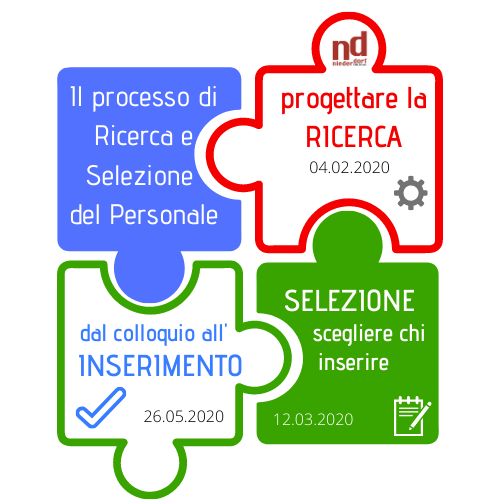 RICERCA E SELEZIONE DEL PERSONALEDal social recuiting al total rewardCome Ricercare, Selezionare, Inserire un candidato in aziendaPREMESSA: Il Processo di Selezione è cruciale per la buona riuscita della Selezione: dalla ricerca del candidato, alla selezione del profilo ideale e all’inserimento di una risorsa che oltre a restare nel tempo contribuisca al buon funzionamento di tutta l’organizzazione.A supporto delle Direzioni Aziendali 3 workshop specifici:OBIETTIVO: Fornire un metodo strutturato su come Ricercare, Selezionare e Valutare un candidato. Strumenti dal colloquio all’inserimento in azienda.Per Partecipare: Compilare la Scheda di Iscrizione qui di seguito.Scheda di Iscrizione Processo di Selezione del PersonalePer partecipare al workshop "il Processo di Selezione 2020" è necessario compilare i campi qui sotto.I dati ottenuti saranno trattati nel rispetto della normativa per il trattamento di dati personali GDPR. Lei ha diritto di modificare in ogni momento le informazioni qui fornite o di ottenerne la cancellazione contattando il titolare del trattamento: Niederdorf Italia srl, Via Maiella 18, 37132 Verona, tel 045 8922000.Valorizzazione Economica singolo workshop: €320,00 + IVA (a persona)Valorizzazione Economica pacchetto "processo di Selezione 1-2-3": €890,00 + IVA (a persona)INFORMAZIONI• Per garantire un’elevata efficacia degli incontri, il numero di partecipanti è limitato. Qualora le richieste di partecipazione al seminario siano superiori alla disponibilità programmata dei posti sarà attribuita priorità d’iscrizione in base alla data di arrivo della scheda compilata e sottoscritta.
• Niederdorf Italia comunicherà via e-mail ai partecipanti iscritti la conferma o meno dello svolgimento del seminario.
• In caso di impossibilità a partecipare sarà possibile la sostituzione con altra persona della stessa azienda o il trasferimento dell’iscrizione a una successiva edizione dello stesso seminario.
• La disdetta o rinuncia al corso deve essere comunicata via e-mail o via fax 1 settimana prima della data prevista del corso. In caso contrario Niederdorf Italia manterrà il 30% del totale a titolo di penale.
• Niederdorf Italia si riserva la facoltà di rinviare o annullare i seminari programmati dando tempestiva notizia agli iscritti: in tal caso unico obbligo è provvedere al rimborso di quanto già ricevuto a titolo di quota di partecipazione.Progettare la RICERCAData: 4 febbraio 2020RICERCA_ Dall’apertura di una esigenza di selezione alle fasi di progettazione della ricercaRICERCA_ Dall’apertura di una esigenza di selezione alle fasi di progettazione della ricercaDefinire la posizione e l’obiettivo strategico aziendaleTotal Offer: Costruire il che cosa l’azienda offre	Obiettivi della posizione Performance attese – KPIPacchetto retributivo e di welfare (strumenti di lavoro, welfare, percorsi di carriera, compensation)Fasi della Ricerca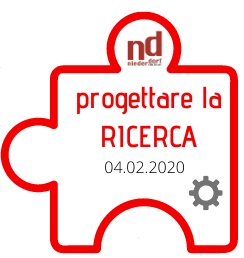 Scelta canali di ricercaSocial recruitingSelezionare candidati “passivi”SELEZIONE: scegliere chi inserireData: 19 marzo 2020SELEZIONE_Scegliere chi inserire: Dalla selezione dei CV ai colloqui di selezioneSELEZIONE_Scegliere chi inserire: Dalla selezione dei CV ai colloqui di selezioneEmployer Branding: come essere attrattiviI CurriculumFocalizzare i profiliLeggere i CVPreparare i colloquiCandidate Experience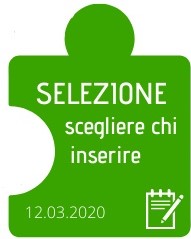 Il colloquioDomande strategicheRaccogliere le risposte Dal colloquio all’INSERIMENTOData: 5 maggio 2020INSERIMENTO_Dalla valutazione post colloquio all’inserimento in aziendaINSERIMENTO_Dalla valutazione post colloquio all’inserimento in aziendaCreare una short listRaccogliere le motivazioniAssessment di gruppoAssessment individualeProgettare il piano di inserimento in azienda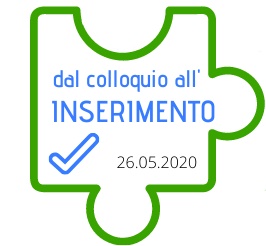 Nome e Cognome PartecipantiNome e Cognome PartecipantiNome e Cognome PartecipantiNome e Cognome PartecipantiNome e Cognome PartecipantiSegnare con una X il workshop sceltoSegnare con una X il workshop sceltoSegnare con una X il workshop sceltoSegnare con una X il workshop scelto4/2/202013/3/20205/5/2020TUTTI4/2/202013/3/20205/5/2020TUTTI4/2/202013/3/20205/5/2020TUTTIIndirizzo e-mail PartecipantiIndirizzo e-mail PartecipantiIndirizzo e-mail PartecipantiIndirizzo e-mail PartecipantiIndirizzo e-mail PartecipantiIndirizzo e-mail PartecipantiIndirizzo e-mail PartecipantiIndirizzo e-mail PartecipantiIndirizzo e-mail PartecipantiRuolo PartecipantiRuolo PartecipantiRuolo PartecipantiRuolo PartecipantiRuolo PartecipantiRuolo PartecipantiRuolo PartecipantiRuolo PartecipantiRuolo PartecipantiAziendaP.IVA o Codice FiscaleP.IVA o Codice FiscaleP.IVA o Codice FiscaleIndirizzo e-mail amministrazioneIndirizzo e-mail amministrazioneIndirizzo e-mail amministrazioneIndirizzo e-mail amministrazioneTelefono AziendaTelefono Azienda